 ҠАРАР                                                                    ПОСТАНОВЛЕНИЕ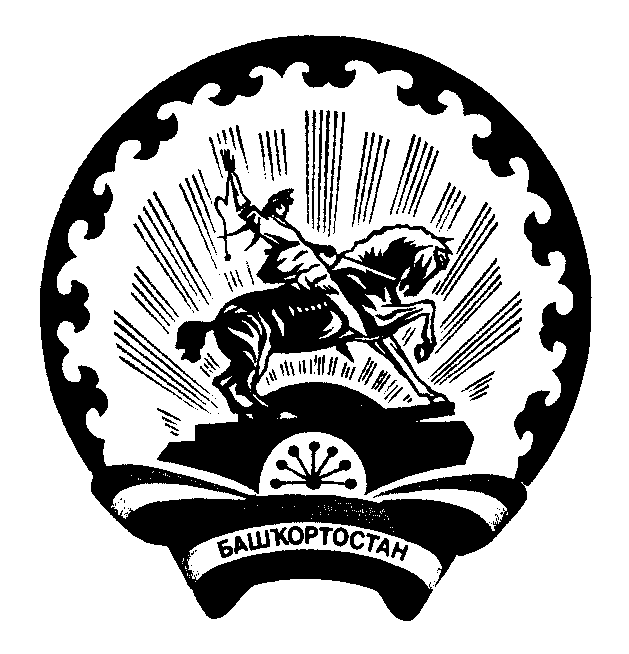 28 апрель  2021 йыл                        №30                        28 апреля   2021 годаОб осуществлении контроля, предусмотренного частями 5 и 5.1 статьи 99 Федерального закона от 05.04.2013 г. №44-ФЗ «О контрактной системе в сфере закупок товаров, работ, услуг для обеспечения государственных и муниципальных нужд»В соответствии с частью 6 статьи 99  Федерального закона от 05.04.2013г. №44-ФЗ «О контрактной системе в сфере закупок товаров, работ, услуг для обеспечения государственных и муниципальных нужд», а также Постановлением Правительства РФ от 06.08.2020г. №1193 «О порядке осуществления контроля, предусмотренного частями 5 и 5.1 статьи 99 Федерального закона «О контрактной системе в сфере закупок товаров, работ, услуг для обеспечения государственных и муниципальных нужд», и об изменении и признании утратившими силу некоторых актов Правительства Российской Федерации,  ПОСТАНОВЛЯЮ:Признать утратившим силу постановление Администрации сельского поселения Баимовский сельсовет муниципального района Абзелиловский район Республики Башкортостан от 26.12.2016г. №200.Должностным лицам Администрации, уполномоченным на осуществление контроля, предусмотренного частью 5 статьи 99 Федерального закона от 05.04.2013г. №44-ФЗ «О контрактной системе в сфере закупок товаров, работ, услуг для обеспечения государственных и муниципальных нужд», при осуществлении возложенных полномочий руководствоваться Правилами осуществления контроля, предусмотренного частями 5 и 5.1 статьи 99 Федерального закона   «О контрактной системе в сфере закупок товаров, работ, услуг для обеспечения государственных и муниципальных нужд», утвержденными Постановлением Правительства РФ от 06.08.2020г. №1193.Контроль за исполнением настоящего Постановления оставляю за собой.Глава администрации сельского поселения
Баимовский сельсовет муниципального района
Абзелиловский район Республики Башкортостан: ______________ Фатхуллин Д.З.